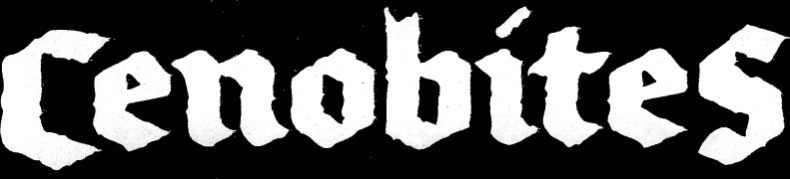 Les Cenobites jouent leur psychopunk des 666 abysses au 7ème ciel depuis 1994. Ils ont partagé la scène des plus grands groupes de la scène psycho. Ces néerlandais de Rotterdam ont eu l'occasion de jouer pratiquement partout en Europe, mais aussi aux États-Unis, en Scandinavie, 5 fois au Brésil et dernièrement en Indonésie. Les Cenobites ont trois albums à leur actif et une flopée de 45T et de titres sur des compilations.Leur musique est un croisement entre le Psychobilly et le punk Ils ont su développer un son unique, original et personnel le son CENODEMONIC. La voix gutturale de Dimitri se mêle au son de la guitare qui enchaîne les accords sur la grosse rythmique du batteur pendant que le contrebassiste slap comme un forcené. Les Cenobites bossent déjà sur la sortie d’un nouvel album qui sortira prochainement.Personell:Dimitri Hauck: Lead VocalsP.G. Vogel: Up–right bassRudo Reject: GuitarTimothy Lovell: Drumswww.cenobites.nethttps://www.facebook.com/#!/CenobitesPsychobillyRotterdammusic on www.myspace.com/cenobitespsychohttp://www.twitter.com/cenobites666Contact: ophobia@gmail.com